Olimpiada Naţională de MatematicăEtapa localăJudețul Alba,  13 februarie 2015Clasa a VI-aRezolvați în mulțimea numerelor naturale ecuațiile: ..Se consideră numerele naturale   și  , unde  este un număr natural oarecare.Arătați că numărul  se poate scrie ca sumă de trei cuburi perfecte.Determinați restul împărțirii lui  la .Arătați că numărul  se poate scrie ca sumă de trei cuburi perfecte.Se consideră unghiurile adiacente  și  astfel încât punctele  și   să fie coliniare. Știind că:   și . Determinați măsurile unghiurilor   și .Două unghiuri complementare au o latură comună și bisectoarele lor determină un unghi de . Se acceptă că una din laturile celor două unghiuri aparține interiorului unghiului format de cele două bisectoare.Demonstrați că cele două unghiuri nu pot fi adiacente. Determinați măsurile celor două unghiuri. Timp de lucru 3 ore. Fiecare problemă este notată cu 7 puncte. Olimpiada Naţională de MatematicăEtapa locală a județului Alba,  13 februarie 2015SOLUȚII ȘI BAREME ORIENTATIVE - CLASA a VI-a Problema 1. Rezolvați în mulțimea numerelor naturale ecuațiile: ..Soluție. a)   ………..……….………………….…………….………………………… 2 puncte  b) ……………………..… 2 puncte    …………………..…………....… 2 puncte    .…………….…………………………………………………………...….… 1 punct Problema 2. Se consideră numerele naturale   și  , unde     este un număr natural oarecare.Arătați că numărul  se poate scrie ca sumă de trei cuburi perfecte.Determinați restul împărțirii lui  la .Arătați că numărul  se poate scrie ca sumă de trei cuburi perfecte.Soluție. a) ………………………………………………..……….……….2 puncteb)   …………………………………………..………….  ….2 puncte ………………………………………………………………………..……. 1 punctc)   …………………………………………..……………..….…. 1 punct  ……….……. 1 punctProblema 3. Determinaţi consideră unghiurile adiacente  și  astfel încât punctele   și   să fie  coliniare.  Știind  că:   și . Determinați măsurile unghiurilor   și .Soluție. Cazul 1.  ………………………… 2 puncte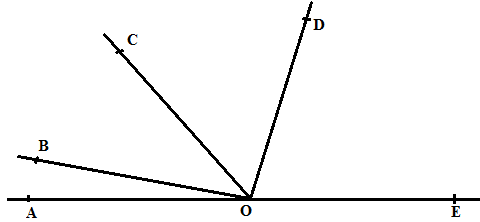  ……..………..… 1 punct ……..………………………..…..… 1 punct ………. 1 punctCazul 2.  sau  se acordă 2 puncte. În cazul în care un elev rezolvă doar cazul 2 se acordă 5 puncte pentru acest caz. Problema 4. Două unghiuri complementare au o latură comună și bisectoarele lor determină un unghi de . Se acceptă că una din laturile celor două unghiuri aparține interiorului unghiului format de cele două bisectoare.Demonstrați că cele două unghiuri nu pot fi adiacente. Determinați măsurile celor două unghiuri. Soluție. 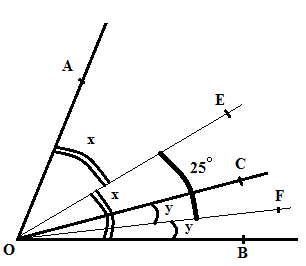 a) Dacă sunt adiacente, atunci . Contradicție    cu ipoteza. …………………………………….. 3 puncte b) Folosind notațiile de pe figură și ipoteza avem:	  ………………… 2 puncte	Finalizare    și ……………………………………………….. 2 puncte